ACUERDO POR EL QUE SE DA A CONOCER LAS PARTICIPACIONES FEDERALES Y ESTATALES MINISTRADAS A LOS MUNICIPIOS EN EL SEGUNDO TRIMESTRE DE 2018.C. Carlos Gerardo Ortega Carricarte, Secretario de Administración y Finanzas del Gobierno del Estado de Sinaloa, con fundamento en el  artículo 6o, de la Ley de Coordinación Fiscal,  3 Bis C de la Ley de Coordinación Fiscal del Estado de Sinaloa e inciso a) de la Fracción II del numeral 5 del Acuerdo por el que se expiden los Lineamientos para la Publicación de la Información a que se refiere el artículo 6o, de la Ley de Coordinación Fiscal, publicado en el  Diario Oficial de la Federación de fecha 14 de febrero de 2014; donde se establece que la información se publicará, mediante Acuerdo, en el órgano de difusión oficial del Gobierno de la Entidad Federativa, así como a través de su página oficial de internet, a más tardar el día 15 del mes siguiente a aquel en que se termine el trimestre que corresponda. Consideraciones:Que el Gobierno del Estado de Sinaloa forma parte del Sistema Nacional de Coordinación Fiscal, en virtud del Convenio de Adhesión al Sistema Nacional de Coordinación Fiscal firmado el 19 de octubre de 1979, con la Secretaría de Hacienda y Crédito Público, publicado en el Diario Oficial de la Federación el 28 de diciembre de 1979.Que en el penúltimo párrafo del artículo 6o, de la Ley de Coordinación fiscal en vigor establece que de las participaciones que las Entidades reciban y de las que tengan obligación de participar a sus Municipios o Demarcaciones Territoriales, deberán publicarse trimestralmente en el Periódico Oficial de la Entidad.Que la administración Estatal tiene como política fundamental la transparencia de todo acto de la gestión pública y, en consecuencia, dar a conocer lo previsto en el artículo 6o, de la Ley de Coordinación Fiscal, así como los montos que hayan sido ministrados a cada municipio de cada uno de los conceptos participables a los que se refiere la Ley de Coordinación Fiscal del Estado de Sinaloa, por lo cual se emite el siguiente:AcuerdoPrimero: En cumplimiento a la obligación que establece el penúltimo párrafo del artículo 6o, de la Ley de Coordinación Fiscal, se da a conocer el  monto ministrado de participaciones federales en el Segundo Trimestre de 2018, a cada municipio del Estado de Sinaloa por concepto del Fondo General de Participaciones, Fondo de Fomento Municipal, Impuesto Sobre Automóviles Nuevos, Impuesto Sobre Tenencia o Uso de Vehículos, del Impuesto Especial Sobre Producción y Servicios en materia de Cerveza, Bebidas Alcohólicas y Tabacos Labrados, Fondo de Fiscalización y Recaudación, así como los ingresos derivados del artículo 4º-A, fracción I de la Ley de Coordinación Fiscal y los Incentivos del Impuesto sobre la Renta personal subordinado del Estado.Así mismo, se da a conocer el  monto ministrado a cada municipio del Estado de Sinaloa por concepto de Participaciones Estatales por los conceptos de:   Impuesto sobre Tenencia o Uso de Vehículos y del Impuesto sobre la Adquisición de Vehículos de Motor Usado.Segundo: Que el coeficiente de distribución de los diversos conceptos participables, se dio en apego a los acuerdos de la CXXVII Reunión de la Comisión Permanente de Tesoreros Municipales y Funcionarios Fiscales, celebrada el 26 de abril de 2018, en la que se aprobaron los coeficientes  de distribución de 2018 del Fondo Municipal y Estatal de Participaciones, Fondo de Fomento Municipal, así como ingresos derivados del artículo 4º-A, fracción I de la Ley de Coordinación Fiscal, mismos que se aplicaron partir del mes de abril.  Tercero: Que de conformidad con lo establecido en el artículo 3o, de la Ley de Coordinación Fiscal del Estado de Sinaloa, el Fondo Municipal de Participaciones se integrará por:I.	El 22% de los recursos que perciba el Estado procedente del Fondo General de Participaciones.II.	Derogada. (Por Decreto No. 334, publicado en el P.O. No. 161, segunda sección, del 22 de diciembre del 2017).III.	El 22% de la participación que le corresponda al Estado, de la recaudación que se obtenga del Impuesto Especial Sobre Producción y Servicios en cerveza, bebidas refrescantes, alcohol, bebidas alcohólicas fermentadas, bebidas alcohólicas y tabacos labrados.IV.	El 22% de la recaudación que se obtenga por el Impuesto sobre Automóviles Nuevos.V.	El 22% de la recaudación que del Fondo de Fiscalización y Recaudación corresponda al Estado. (Ref. Según Dec. 334, publicado en el P.O. No. 161, segunda sección, del 22 de diciembre del 2017).Cuarto: La distribución de las participaciones Federales, excepto los IEPS de ingresos derivados del artículo 4º-A, fracción I de la Ley de Coordinación Fiscal (Cuotas Gasolina y Diesel) que establece  el Artículo Segundo Fracción II de la Ley del Impuesto Especial Sobre Producción y Servicios, se realizó en apego al artículo 4-Bis de la Ley de Coordinación Fiscal del Estado de Sinaloa, la cual establece que el cálculo de los coeficientes se realizará de  la siguiente manera:ARTÍCULO 4o. El Fondo Municipal de Participaciones se distribuirá conforme a la fórmula siguiente: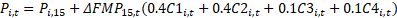 Pi,t es la participación del fondo a que se refiere este artículo, del municipio i en el año t.Pi,15 es la participación del fondo a que se refiere este artículo que el municipio i recibió en el año 2015.ΔFMP15,t es el crecimiento en el Fondo Municipal de Participaciones entre el año 2015 y el año t.,  y son los coeficientes de distribución del Fondo Municipal de Participaciones del Municipio i en el año t en que se efectúa el cálculo.Donde:, es el coeficiente de distribución del Fondo Municipal de Participaciones del Municipio i en el año t en que se efectúa el cálculo.ΔCAi,t-1 es la tasa de crecimiento de la recaudación de cuotas por servicio de agua del municipio i en el año inmediato anterior al cual se efectúa el cálculo.ΔCAi,t-2 es la tasa de crecimiento de la recaudación de cuotas por servicio de agua del municipio i en el segundo año inmediato anterior al cual se efectúa el cálculo.ΔCAi,t-3 es la tasa de crecimiento de la recaudación de cuotas por servicio de agua del municipio i en el tercer año inmediato anterior al cual se efectúa el cálculo.Σi es la suma de todos los municipios de la variable que le sigue.ni,t es la última información oficial de población que hubiere dado a conocer el Instituto Nacional de Estadística y Geografía para el municipio i.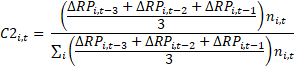 Donde: es el coeficiente de distribución del Fondo Municipal de Participaciones del Municipio i en el año t en que se efectúa el cálculo.ΔRPi,t-1 es la tasa de crecimiento de la recaudación de Impuesto Predial del municipio i en el año inmediato anterior al cual se efectúa el cálculo.ΔRPi,t-2 es la tasa de crecimiento de la recaudación de Impuesto Predial del municipio i en el segundo año inmediato anterior al cual se efectúa el cálculo.ΔRPi,t-3 es la tasa de crecimiento de la recaudación de Impuesto Predial del municipio i en el tercer año inmediato anterior al cual se efectúa el cálculo.Σi  es la suma de todos los municipios de la variable que le sigue.ni,t es la última información oficial de población que hubiere dado a conocer el Instituto Nacional de Estadística y Geografía para el municipio i.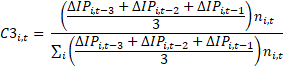 Donde: es el coeficiente de distribución del Fondo Municipal de Participaciones del Municipio i en el año t en que se efectúa el cálculo.ΔIPi,t-1 es la tasa de crecimiento de la recaudación de Ingresos propios, sin considerar el Impuesto Predial, del municipio i en el año inmediato anterior al cual se efectúa el cálculo.ΔIPi,t-2 es la tasa de crecimiento de la recaudación de Ingresos propios, sin considerar el Impuesto Predial, del municipio i en el segundo año inmediato anterior al cual se efectúa el cálculo.ΔIPi,t-3 es la tasa de crecimiento de la recaudación de Ingresos propios, sin considerar el Impuesto Predial, del municipio i en el tercer año inmediato anterior al cual se efectúa el cálculo.Σi  es la suma de todos los municipios de la variable que le sigue.ni,t es la última información oficial de población que hubiere dado a conocer el Instituto Nacional de Estadística y Geografía para el municipio i.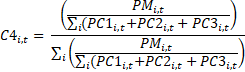 Donde: es el coeficiente de distribución del Fondo Municipal de Participaciones del Municipio i en el año t en que se efectúa el cálculo.PMi,t  es la última información oficial de población del municipio i que hubiere dado a conocer el Instituto Nacional de Estadística y Geografía.,  es la participación que corresponde al municipio en C1 a que se refiere este artículo.,  es la participación que corresponde al municipio en C2 a que se refiere este artículo.,  es la participación que corresponde al municipio en C3 a que se refiere este artículo.Σi   es la suma de todos los municipios de la variable que le sigue.Quinto: La distribución de las participaciones que corresponden al Fondo de Fomento Municipal tendrá como base la observada en el ejercicio de 2015, y el excedente se distribuirá un 70% en los mismos términos que se distribuye el excedente del Fondo Municipal de Participaciones y el 30% restante su distribución se dará en base a los municipios que hayan celebrado Convenio de Asociación de Mandato Específico en Materia de Impuesto Predial, en apego al artículo 3o Bis D de la Ley de Coordinación Fiscal del Estado de Sinaloa, (en el evento que el Fondo de Fomento Municipal sea inferior al observado en el ejercicio de 2015, dicho fondo se distribuirá con el coeficiente definitivo de 2015, según Acuerdo Número 5/CXXVII/2018) la cual establece que el cálculo de los coeficientes se realizará de la siguiente manera:ARTÍCULO 3o Bis D. Los municipios recibirán el 100% del Fondo de Fomento Municipal con fundamento en la fracción III del artículo 2-A de la Ley de Coordinación Fiscal, el cual se distribuirá mediante el siguiente mecanismo: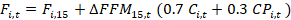 Fi,t es la participación del fondo a que se refiere este artículo, del municipio i en el año t.Fi,15 es la participación del fondo a que se refiere este artículo que el municipio i recibió en el año 2015.ΔFFM15,t es el crecimiento en el Fondo de Fomento Municipal entre el año 2015 y el año t.Ci,t es el coeficiente de distribución del 70% del excedente del Fondo de Fomento Municipal con respecto a 2015 del municipio i en el año t en que se efectúa el cálculo.CPi,t es el coeficiente de distribución del 30% del excedente del Fondo de Fomento Municipal con respecto a 2015 del municipio i en el año t en que se efectúa el cálculo.El  se distribuirá de acuerdo a las mismas bases que el excedente del Fondo Municipal de Participaciones.El  se distribuirá entre los municipios que celebren el Convenio de Asociación de Mandato Específico en Materia de Impuesto Predial, de acuerdo a la siguiente fórmula: 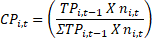 CPi,t es el coeficiente de distribución del 30% del excedente del Fondo de Fomento Municipal con respecto a 2015 del municipio i en el año t en que se efectúa el cálculo.TPi,t-1  es la tasa de crecimiento de la recaudación de impuesto predial del municipio i en el año inmediato anterior al cual se efectúa el cálculo.ni,t es la última información oficial de población que hubiere dado a conocer el Instituto Nacional de Estadística y Geografía para el municipio i en el año t.Σi  es la suma de la variable siguiente.La fórmula anterior no será aplicable en el evento de que en el año de cálculo la recaudación federal participable sea inferior a la observada en el año 2015. En dicho supuesto, la distribución se realizará en función de la cantidad efectivamente generada en el año de cálculo y de acuerdo al coeficiente efectivo que cada municipio haya recibido de dicho Fondo en el año 2015.”(Adic. Según Dec. 334, publicado en el P.O. No. 161, segunda sección, del 22 de diciembre del 2017).Sexto: La distribución de las participaciones que corresponden a los ingresos derivados del   4º-A, fracción I de la Ley de Coordinación Fiscal (Gasolina y Diesel) se distribuirá en los términos que señala el artículo 4o Bis de la Ley de Coordinación Fiscal del Estado de Sinaloa, la cual establece que el cálculo de los coeficientes se realizará de la siguiente manera:ARTÍCULO 4o Bis. Los municipios recibirán el 22% de la participación que corresponda al Estado derivada de la recaudación que obtenga la Secretaría de Hacienda y Crédito Público por concepto de las cuotas previstas en el Artículo 2º-A, fracción II de la Ley del Impuesto Especial Sobre Producción y Servicios, el cual se distribuirá mediante el siguiente mecanismo:El 70% en proporción directa al número de habitantes que tenga cada municipio en relación al total estatal, de conformidad con lo establecido en el penúltimo párrafo del Artículo 4º-A de la Ley de Coordinación Fiscal.II.	El 20% en función a la tasa de crecimiento de la recaudación de los ingresos propios municipales, sin tomar en cuenta la recaudación de Impuesto Predial para predios rústicos, de acuerdo a la siguiente fórmula: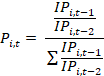 Donde:Pi,t  es la participación a que se refiere este artículo, del municipio i en el año t.IPi,t-1 es la recaudación de ingresos propios, sin tomar en cuenta la recaudación de Impuesto para predios rústicos del municipio i en el año inmediato anterior al cual se efectúa el cálculo.IPi,t-2 es la recaudación de ingresos propios, sin tomar en cuenta la recaudación de Impuesto para predios rústicos del municipio i en el segundo año inmediato anterior al cual se efectúa el cálculo.Σ es la suma de todos los municipios de la variable que le sigue.La recaudación a que se refiere este artículo, será la que obtengan anualmente los municipios en los términos que establezca la Comisión Permanente de Tesoreros Municipales y Funcionarios Fiscales, en base a las cifras certificadas  por la Auditoría Superior del Estado, conforme a las Reglas de Validación de Ingresos Propios y Cuotas por Servicio de Agua Potable autorizadas por la mencionada Comisión  Permanente y aprobadas por la Convención Fiscal de los Ayuntamientos del Estado.III.	El 10% restante, se distribuirá en proporción inversa a las participaciones que tenga cada municipio, éstas son el resultado de la suma de las participaciones a que se refieren las fracciones I y II de este artículo en el ejercicio de que se trate.Los coeficientes de participación que conforme a las bases anteriores resulten, se revisarán y modificarán anualmente. En tanto que dichos factores no se actualicen se seguirán aplicando provisionalmente los que correspondan al año inmediato anterior. (Adic. Según Dec. 334, publicado en el P.O. No. 161, segunda sección, del 22 de diciembre del 2017).Séptimo: La distribución de la participación Estatal que señala el artículo 3° Bis, se distribuirá en los términos que señala el artículo 3o Bis A de la Ley de Coordinación Fiscal del Estado de Sinaloa, (por su parte los rezagos de Tenencia se distribuirán en apego al  Acuerdo Número 6/CXXVII/2018) la cual establece que el cálculo del coeficiente se realizará de la siguiente manera:ARTÍCULO 3o Bis A. El Fondo Estatal a que se refiere el artículo 3° Bis de esta Ley, se distribuirá entre los municipios conforme a la siguiente fórmula: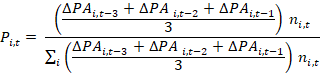 Donde:Pi,t  es la participación del fondo a que se refiere este artículo, del municipio i en el año t.ΔPAi,t-1 es la tasa de crecimiento de la recaudación de impuesto predial más las cuotas por servicio de agua del municipio i en el año inmediato anterior al cual se efectúa el cálculo.ΔPAi,t-2 es la tasa de crecimiento de la recaudación de impuesto predial más las cuotas por servicio de agua del municipio i en el segundo año inmediato anterior al cual se efectúa el cálculo.ΔPAi,t-3 es la tasa de crecimiento de la recaudación de impuesto predial más las cuotas por servicio de agua del municipio i en el tercer año inmediato anterior al cual se efectúa el cálculo.ni,t es la población del municipio i.Σi es la suma de todos los municipios de la variable que le sigue.Octavo: Con el propósito de ofrecer una mayor transparencia de los recursos que el Estado entrega a sus municipios, anexo al presente se da a conocer el monto de las Participaciones Federales y Estatales desglosadas a los Municipios ministradas al SegundoTrimestre de 2018. Finalmente para su mejor comprensión los cuadros del 17 al 25 observan las Participaciones Federales, del 26 al 28, contienen las Participaciones Estatales y finalmente en el cuadro número 19, se presentan las Participaciones derivadas del artículo 3-B de la Ley de Coordinación Fiscal.ATENTAMENTECuliacán Rosales, Sinaloa, a 13 de Julio de 2018C. CARLOS GERARDO ORTEGA CARRICARTESECRETARIO DE ADMINISTRACIÓN Y FINANZAS